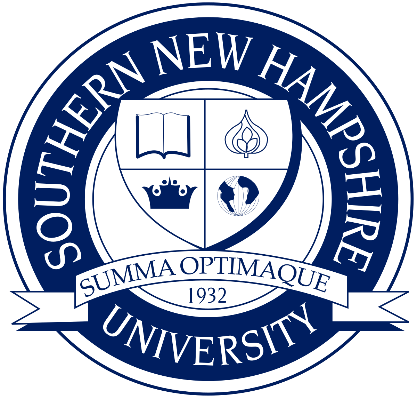 TUTORING SIGN IN SHEETTUTORING SIGN IN SHEETTUTORING SIGN IN SHEETTUTORING SIGN IN SHEETTUTORING SIGN IN SHEETTUTORING SIGN IN SHEETTUTORING SIGN IN SHEETTUTORING SIGN IN SHEETTUTORING SIGN IN SHEETDateTimeNameNameContact NumberTopicReason for SessionReason for SessionReason for SessionReason for SessionReason for SessionReason for SessionDateTimeNameNameContact NumberTopicMake Up
WorkExtra HelpExtra TimeWork On
AssignmentTeacher RequestOther
(Please specify)dd/mm/yyyy08:00-09:00 PMJohn SmithJohn Smith1 47-8335-3466Spherical Geometry⃝⃝⃝⃝⃝Missed class⃝⃝⃝⃝⃝⃝⃝⃝⃝⃝⃝⃝⃝⃝⃝⃝⃝⃝⃝⃝⃝⃝⃝⃝⃝⃝⃝⃝⃝⃝⃝⃝⃝⃝⃝⃝⃝⃝⃝⃝⃝⃝⃝⃝⃝⃝⃝⃝⃝⃝⃝⃝⃝⃝⃝⃝⃝⃝⃝⃝